Анонс МАУК «СДК «Гротеск»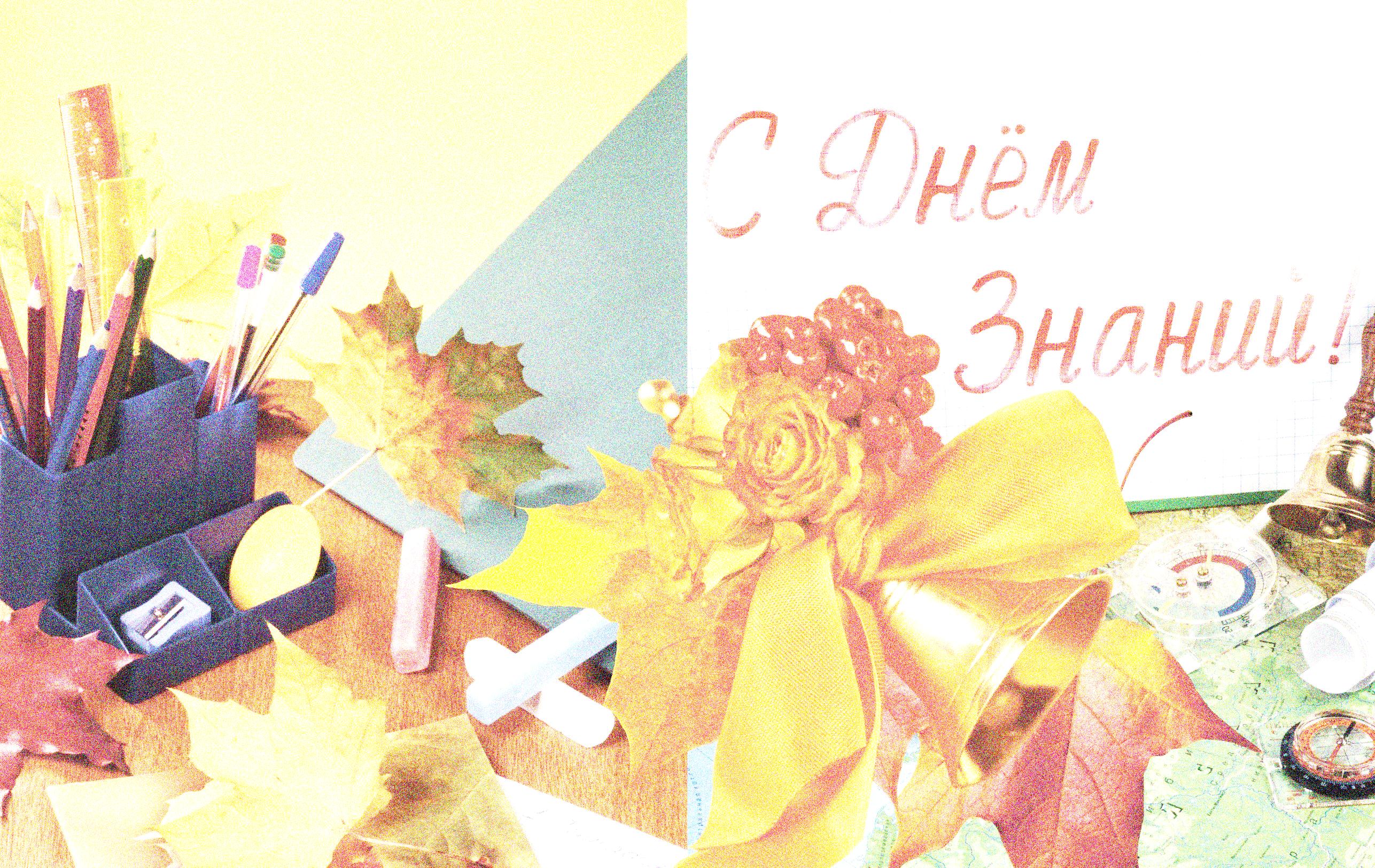 	с. п. Верхнеказымский на сентябрь 2020 г.	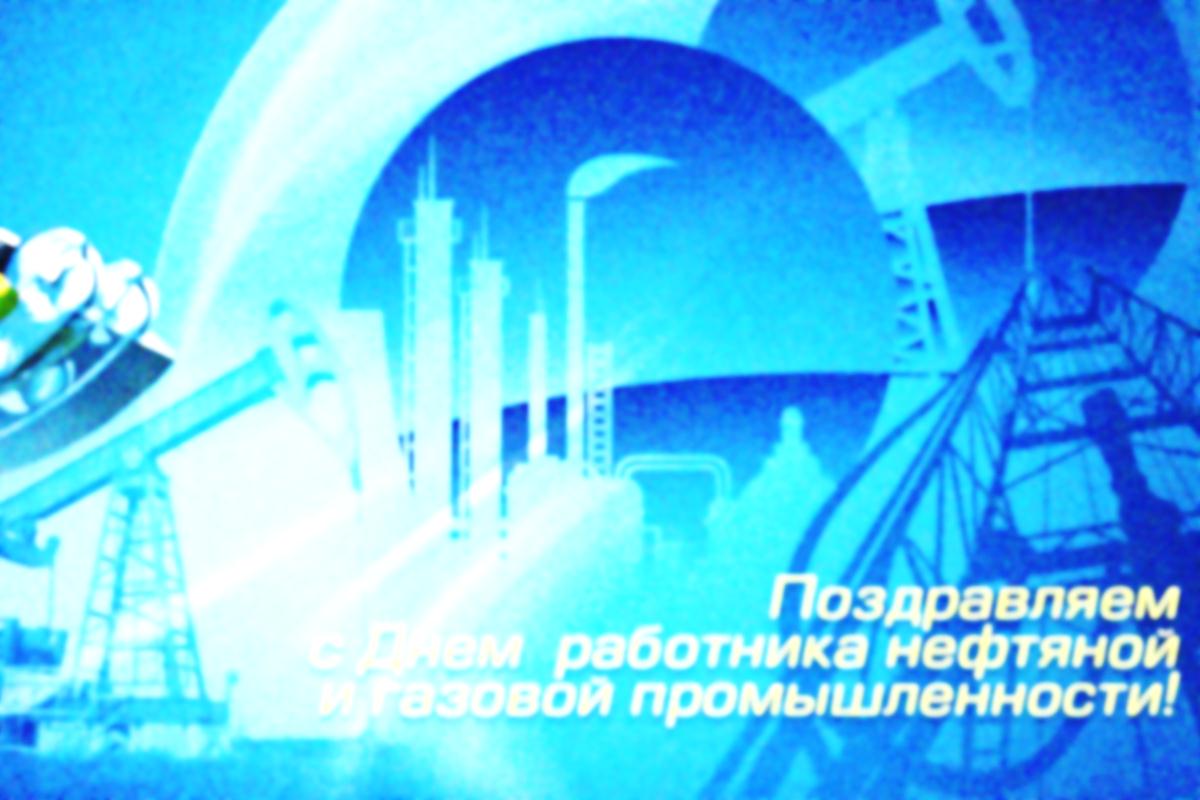 №ДатаНаименованиемероприятияМестопроведенияОтветственный1.Культурно - досуговые мероприятия для детей до 14 лет 1.Культурно - досуговые мероприятия для детей до 14 лет 1.Культурно - досуговые мероприятия для детей до 14 лет 1.Культурно - досуговые мероприятия для детей до 14 лет 1.Культурно - досуговые мероприятия для детей до 14 лет 1.01.09.2016.00ч.КинопоказКонцертный залСех Е.В.2.04.09.2016.00ч.КинопоказКонцертный залСех Е.В.3.03.09.2015.00ч.Брейн-ринг, посвященный Дню солидарности в борьбе с терроризмом «Мир и дружба»ДискозалВойтова А.А.4.08.09.2016.00ч.КинопоказКонцертный залСех Е.В.5.11.09.2016.00ч.КинопоказКонцертный залСех Е.В.6.11.09.2015.00ч.Акция, посвященная Всероссийскому дню трезвости и борьбы с алкоголем «Мы в ответе за свою жизнь»ДискозалВойтова А.А.7.12.09.20 14.00ч.Дискотека «Веселуха» ДискозалСех Е.В.8.18.09.2016.00ч.КинопоказКонцертный залСех Е.В.9.19.09.20 13.00ч.Игровая программа «В гостях у…»ДискозалМаслова Л.В.10.22.09.2016.00ч.КинопоказКонцертный залСех Е.В.11.26.09.2014.00ч.Дискотека «Веселуха» ДискозалСех Е.В.12.29.09.20 15.00ч.Познавательно-развлекательная программа «Подари улыбку миру»ДискозалВойтова А.А.13.29.09.20 16.00ч.КинопоказКонцертный залСех Е.В.2.Культурно - досуговые мероприятия для молодежи от 15 -35 лет2.Культурно - досуговые мероприятия для молодежи от 15 -35 лет2.Культурно - досуговые мероприятия для молодежи от 15 -35 лет2.Культурно - досуговые мероприятия для молодежи от 15 -35 лет2.Культурно - досуговые мероприятия для молодежи от 15 -35 лет14.15.09.2015.00ч.Ток-шоу «Дисциплина и порядок – наши верные друзья»ДискозалНайдыш С.И.15.15.09.2016.00ч.КинопоказКонцертный залСех Е.В.16.26.09.2018.00ч.ИгроДискотека «На волне»ДискозалНайдыш С.И.3.Культурно – досуговые мероприятия для населения старше  35 лет3.Культурно – досуговые мероприятия для населения старше  35 лет3.Культурно – досуговые мероприятия для населения старше  35 лет3.Культурно – досуговые мероприятия для населения старше  35 лет3.Культурно – досуговые мероприятия для населения старше  35 лет17.04.09.2018.00ч.КинопоказКонцертный залСех Е.В.18.11.09.2018.00ч.КинопоказКонцертный залСех Е.В.19.18.09.2018.00ч.КинопоказКонцертный залСех Е.В.4.Мероприятия для разновозрастной категории4.Мероприятия для разновозрастной категории4.Мероприятия для разновозрастной категории4.Мероприятия для разновозрастной категории4.Мероприятия для разновозрастной категории20.12.09.20Информационная акция «День открытых дверей»Фойе 1 этажКладова А.Н.21.25.09.2016.00ч.Юбилей ДК «Да здравствует сцена!»Концертный залКладова А.Н.22.25.09.20Фотовыставка «День поселка»Фойе 1 этажМаслова Л.В.